Кроссворд по предмету "правилам дорожного движения (ПДД)"  на тему "Определения"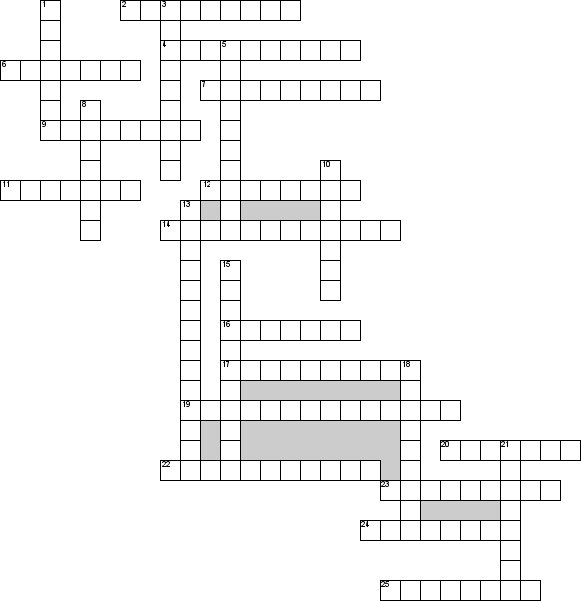 По горизонтали2. Где останавливаются общественные транспортные средства4. Механическое транспортное средство, имеющее не менее четырех колес, расположенных не менее чем на двух осях, за исключением колесных тракторов и самоходных машин6. Боковая часть, край дороги7. Двухколесное средство без мотора9. Устройство регулировки движения11. Преднамеренное прекращение движения транспортного средства на время более 5 минут12. Расстояние между транспортными средствами, следующими по соседним полосам в попутном или встречном направлениях14. Выезд из занимаемой полосы или занимаемого ряда с сохранением первоначального направления движения16. Участник движения без автомобиля17. Вид общественного транспорта,приводимый в движение с помощью тока19. Скоростная дорога, на которой действуют Правила дорожного движения20. Ездит по рельсам22. Пересечение дорог.23. Штрафует за нарушение правил24. Физическое лицо, непосредственно наблюдавшее дорожно-транспортное происшествие, которое располагает соответствующей информацией и может ее предоставить25. Лицо, управляющее каким-либо транспортным средствомПо вертикали1. Автомобиль с числом мест для сидения более девяти, включая место водителя3. Устройство, предназначенное для перевозки по дорогам людей, грузов или оборудования, установленного на нем5. Движение транспортного средства со скоростью, большей скорости попутного транспортного средства8. Какой цвет светофора нам помогает переходить дорогу10. Лицо, получившее в дорожно-транспортном происшествии телесные повреждения, обусловившие его госпитализацию на срок не менее одних суток либо необходимость амбулаторного лечения13. Комплекс технологических операций, выполняемых пожарно-спасательными подразделениями с целью обеспечения доступа к людям, находящимся в блокированных транспортных средствах15. Находящийся на полосе движения любой неподвижный объект, мешающий дальнейшему движению18. Граждане, деблокированные из поврежденных транспортных средств и переданные живыми представителям Минздравсоцразвития России, а также пострадавшие, которым оказана первая медицинская помощь21. Двухколесное механическое транспортное средство с боковым прицепом или без него